ЧЕРКАСЬКА ОБЛАСНА РАДАГОЛОВАР О З П О Р Я Д Ж Е Н Н Я11.06.02024                                                                                           № 160-рПро надання відпусткиМІКУШКІНУ В. М.Відповідно до статті 55 Закону України «Про місцеве самоврядування                  в Україні», статей 6, 24 Закону України «Про відпустки», враховуючи рішення обласної ради від 16.12.2016 № 10-18/VII «Про управління суб’єктами 
та об’єктами спільної власності територіальних громад сіл, селищ,                            міст Черкаської області» (зі змінами), розпорядження голови обласної                       ради від 12.07.2022 № 169-р «Про покладання обов’язків директора 
на Мікушкіна В. М.»:1. НАДАТИ МІКУШКІНУ Валерію, заступнику директора з авіаційної безпеки – першому заступнику директора комунального підприємства «Аеропорт Черкаси Черкаської обласної ради», частину щорічної основної відпустки за робочий рік з 06.04.2022 до 05.04.2023 тривалістю 20 календарних днів з 21.06.2024 до 10.07.2024.2. ПОКЛАСТИ на МОГИЛЬНИКОВА Віктора, інспектора з безпеки польотів комунального підприємства «Аеропорт Черкаси Черкаської обласної ради», виконання обов’язків директора цього підприємства на період відпустки Мікушкіна В. М. з 21.06.2024 до 10.07.2024.3. Контроль за виконанням розпорядження покласти на головного бухгалтера комунального підприємства «Аеропорт Черкаси Черкаської обласної ради» і управління юридичного забезпечення та роботи 
з персоналом виконавчого апарату обласної ради.Підстава: заяви Мікушкіна В. М. від 31.05.2024 та Могильникова В. С. 
від 31.05.2024. Голова	Анатолій ПІДГОРНИЙ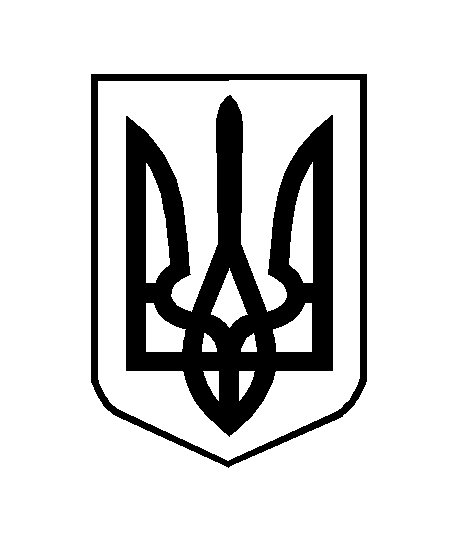 